QFO-SR-DR-021رمز النموذج:اسم النموذج: نموذج طلب سلفة مالية لبحث علمي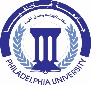 جامعة فيلادلفياPhiladelphia  University2رقم الإصدار:  (Rev)الجهة المصدرة:  عمادة البحث العلمي والدراسات العلياجامعة فيلادلفياPhiladelphia  University17-10-2021التاريخ:الجهة المدققة:  عمادة ضمان الجودة جامعة فيلادلفياPhiladelphia  University1عدد صفحات النموذج:الجهة المدققة:  عمادة ضمان الجودة جامعة فيلادلفياPhiladelphia  Universityلاستعمال الباحث الرئيسلاستعمال الباحث الرئيسلاستعمال الباحث الرئيسلاستعمال الباحث الرئيسلاستعمال الباحث الرئيسلاستعمال الباحث الرئيسلاستعمال الباحث الرئيسلاستعمال الباحث الرئيسلاستعمال الباحث الرئيسلاستعمال الباحث الرئيسلاستعمال الباحث الرئيسلاستعمال الباحث الرئيسعميد البحث العلمي والدراسات العلياأرجو الموافقة على منحي سلفة مالية مقدارها (             د.أ) على حساب مخصصات مشروع البحث المذكور أدناه علماً بأنني أتعهد بالتقيد التام بالأنظمة والتعليمات الخاصة بهذه السلفة.عميد البحث العلمي والدراسات العلياأرجو الموافقة على منحي سلفة مالية مقدارها (             د.أ) على حساب مخصصات مشروع البحث المذكور أدناه علماً بأنني أتعهد بالتقيد التام بالأنظمة والتعليمات الخاصة بهذه السلفة.عميد البحث العلمي والدراسات العلياأرجو الموافقة على منحي سلفة مالية مقدارها (             د.أ) على حساب مخصصات مشروع البحث المذكور أدناه علماً بأنني أتعهد بالتقيد التام بالأنظمة والتعليمات الخاصة بهذه السلفة.عميد البحث العلمي والدراسات العلياأرجو الموافقة على منحي سلفة مالية مقدارها (             د.أ) على حساب مخصصات مشروع البحث المذكور أدناه علماً بأنني أتعهد بالتقيد التام بالأنظمة والتعليمات الخاصة بهذه السلفة.عميد البحث العلمي والدراسات العلياأرجو الموافقة على منحي سلفة مالية مقدارها (             د.أ) على حساب مخصصات مشروع البحث المذكور أدناه علماً بأنني أتعهد بالتقيد التام بالأنظمة والتعليمات الخاصة بهذه السلفة.عميد البحث العلمي والدراسات العلياأرجو الموافقة على منحي سلفة مالية مقدارها (             د.أ) على حساب مخصصات مشروع البحث المذكور أدناه علماً بأنني أتعهد بالتقيد التام بالأنظمة والتعليمات الخاصة بهذه السلفة.عميد البحث العلمي والدراسات العلياأرجو الموافقة على منحي سلفة مالية مقدارها (             د.أ) على حساب مخصصات مشروع البحث المذكور أدناه علماً بأنني أتعهد بالتقيد التام بالأنظمة والتعليمات الخاصة بهذه السلفة.عميد البحث العلمي والدراسات العلياأرجو الموافقة على منحي سلفة مالية مقدارها (             د.أ) على حساب مخصصات مشروع البحث المذكور أدناه علماً بأنني أتعهد بالتقيد التام بالأنظمة والتعليمات الخاصة بهذه السلفة.عميد البحث العلمي والدراسات العلياأرجو الموافقة على منحي سلفة مالية مقدارها (             د.أ) على حساب مخصصات مشروع البحث المذكور أدناه علماً بأنني أتعهد بالتقيد التام بالأنظمة والتعليمات الخاصة بهذه السلفة.عميد البحث العلمي والدراسات العلياأرجو الموافقة على منحي سلفة مالية مقدارها (             د.أ) على حساب مخصصات مشروع البحث المذكور أدناه علماً بأنني أتعهد بالتقيد التام بالأنظمة والتعليمات الخاصة بهذه السلفة.عميد البحث العلمي والدراسات العلياأرجو الموافقة على منحي سلفة مالية مقدارها (             د.أ) على حساب مخصصات مشروع البحث المذكور أدناه علماً بأنني أتعهد بالتقيد التام بالأنظمة والتعليمات الخاصة بهذه السلفة.عميد البحث العلمي والدراسات العلياأرجو الموافقة على منحي سلفة مالية مقدارها (             د.أ) على حساب مخصصات مشروع البحث المذكور أدناه علماً بأنني أتعهد بالتقيد التام بالأنظمة والتعليمات الخاصة بهذه السلفة.عنوان مشروع البحث:رقم مشروع البحث:مدة المشروع:(              ) شهراً، من ................. إلى ..............(              ) شهراً، من ................. إلى ..............(              ) شهراً، من ................. إلى ..............(              ) شهراً، من ................. إلى ..............(              ) شهراً، من ................. إلى ..............(              ) شهراً، من ................. إلى ..............(              ) شهراً، من ................. إلى ..............(              ) شهراً، من ................. إلى ..............(              ) شهراً، من ................. إلى ..............(              ) شهراً، من ................. إلى ..............(              ) شهراً، من ................. إلى ..............مبلغ الدعم المخصص للمشروع:........................... د.أ........................... د.أ........................... د.أ........................... د.أ........................... د.أ........................... د.أ........................... د.أ........................... د.أ........................... د.أ........................... د.أ........................... د.أاسم الباحث الرئيس:الرتبة الأكاديمية:الرتبة الأكاديمية:رئيس لجنة البحث العلمي في الكليةالتوقيع:التوقيع:التوقيع:التاريخ:التاريخ:لاستعمال عمادة البحث العلمي والدراسات العليالاستعمال عمادة البحث العلمي والدراسات العليالاستعمال عمادة البحث العلمي والدراسات العليالاستعمال عمادة البحث العلمي والدراسات العليالاستعمال عمادة البحث العلمي والدراسات العليالاستعمال عمادة البحث العلمي والدراسات العليالاستعمال عمادة البحث العلمي والدراسات العليالاستعمال عمادة البحث العلمي والدراسات العليالاستعمال عمادة البحث العلمي والدراسات العليالاستعمال عمادة البحث العلمي والدراسات العليالاستعمال عمادة البحث العلمي والدراسات العليالاستعمال عمادة البحث العلمي والدراسات العلياتدقيق إداري البحث العلميتدقيق إداري البحث العلميتدقيق إداري البحث العلميتدقيق إداري البحث العلميتدقيق إداري البحث العلميتدقيق إداري البحث العلميتدقيق إداري البحث العلميتدقيق إداري البحث العلميتدقيق إداري البحث العلميتدقيق إداري البحث العلميتدقيق إداري البحث العلميتدقيق إداري البحث العلمي المعلومات المذكورة أعلاه صحيحة المعلومات المذكورة أعلاه صحيحة المعلومات المذكورة أعلاه صحيحة المعلومات المذكورة أعلاه صحيحة المعلومات المذكورة أعلاه صحيحة المعلومات المذكورة أعلاه صحيحة المعلومات المذكورة أعلاه صحيحة المعلومات المذكورة أعلاه صحيحة المعلومات المذكورة أعلاه صحيحة المعلومات المذكورة أعلاه صحيحة المعلومات المذكورة أعلاه صحيحة المعلومات المذكورة أعلاه صحيحةاسم الإداري:التوقيع:التوقيع:التوقيع:التاريخ:التاريخ:توصية عميد البحث العلمي والدراسات العلياتوصية عميد البحث العلمي والدراسات العلياتوصية عميد البحث العلمي والدراسات العلياتوصية عميد البحث العلمي والدراسات العلياتوصية عميد البحث العلمي والدراسات العلياتوصية عميد البحث العلمي والدراسات العلياتوصية عميد البحث العلمي والدراسات العلياتوصية عميد البحث العلمي والدراسات العلياتوصية عميد البحث العلمي والدراسات العلياتوصية عميد البحث العلمي والدراسات العلياتوصية عميد البحث العلمي والدراسات العلياتوصية عميد البحث العلمي والدراسات العلياالسيد مدير الدائرة المالية:أوافق على منحه سلفة بحث علمي قدرها (                د.أ ) من مخصصات المشروع المذكور أعلاه، وذلك استناداً للأنظمة والتعليمات الخاصة في جامعة فيلادلفيا، على أن يقوم بتسويتها مع الدائرة المالية خلال مدة لا تتجاوز ثلاثة شهور.السيد مدير الدائرة المالية:أوافق على منحه سلفة بحث علمي قدرها (                د.أ ) من مخصصات المشروع المذكور أعلاه، وذلك استناداً للأنظمة والتعليمات الخاصة في جامعة فيلادلفيا، على أن يقوم بتسويتها مع الدائرة المالية خلال مدة لا تتجاوز ثلاثة شهور.السيد مدير الدائرة المالية:أوافق على منحه سلفة بحث علمي قدرها (                د.أ ) من مخصصات المشروع المذكور أعلاه، وذلك استناداً للأنظمة والتعليمات الخاصة في جامعة فيلادلفيا، على أن يقوم بتسويتها مع الدائرة المالية خلال مدة لا تتجاوز ثلاثة شهور.السيد مدير الدائرة المالية:أوافق على منحه سلفة بحث علمي قدرها (                د.أ ) من مخصصات المشروع المذكور أعلاه، وذلك استناداً للأنظمة والتعليمات الخاصة في جامعة فيلادلفيا، على أن يقوم بتسويتها مع الدائرة المالية خلال مدة لا تتجاوز ثلاثة شهور.السيد مدير الدائرة المالية:أوافق على منحه سلفة بحث علمي قدرها (                د.أ ) من مخصصات المشروع المذكور أعلاه، وذلك استناداً للأنظمة والتعليمات الخاصة في جامعة فيلادلفيا، على أن يقوم بتسويتها مع الدائرة المالية خلال مدة لا تتجاوز ثلاثة شهور.السيد مدير الدائرة المالية:أوافق على منحه سلفة بحث علمي قدرها (                د.أ ) من مخصصات المشروع المذكور أعلاه، وذلك استناداً للأنظمة والتعليمات الخاصة في جامعة فيلادلفيا، على أن يقوم بتسويتها مع الدائرة المالية خلال مدة لا تتجاوز ثلاثة شهور.السيد مدير الدائرة المالية:أوافق على منحه سلفة بحث علمي قدرها (                د.أ ) من مخصصات المشروع المذكور أعلاه، وذلك استناداً للأنظمة والتعليمات الخاصة في جامعة فيلادلفيا، على أن يقوم بتسويتها مع الدائرة المالية خلال مدة لا تتجاوز ثلاثة شهور.السيد مدير الدائرة المالية:أوافق على منحه سلفة بحث علمي قدرها (                د.أ ) من مخصصات المشروع المذكور أعلاه، وذلك استناداً للأنظمة والتعليمات الخاصة في جامعة فيلادلفيا، على أن يقوم بتسويتها مع الدائرة المالية خلال مدة لا تتجاوز ثلاثة شهور.السيد مدير الدائرة المالية:أوافق على منحه سلفة بحث علمي قدرها (                د.أ ) من مخصصات المشروع المذكور أعلاه، وذلك استناداً للأنظمة والتعليمات الخاصة في جامعة فيلادلفيا، على أن يقوم بتسويتها مع الدائرة المالية خلال مدة لا تتجاوز ثلاثة شهور.السيد مدير الدائرة المالية:أوافق على منحه سلفة بحث علمي قدرها (                د.أ ) من مخصصات المشروع المذكور أعلاه، وذلك استناداً للأنظمة والتعليمات الخاصة في جامعة فيلادلفيا، على أن يقوم بتسويتها مع الدائرة المالية خلال مدة لا تتجاوز ثلاثة شهور.السيد مدير الدائرة المالية:أوافق على منحه سلفة بحث علمي قدرها (                د.أ ) من مخصصات المشروع المذكور أعلاه، وذلك استناداً للأنظمة والتعليمات الخاصة في جامعة فيلادلفيا، على أن يقوم بتسويتها مع الدائرة المالية خلال مدة لا تتجاوز ثلاثة شهور.السيد مدير الدائرة المالية:أوافق على منحه سلفة بحث علمي قدرها (                د.أ ) من مخصصات المشروع المذكور أعلاه، وذلك استناداً للأنظمة والتعليمات الخاصة في جامعة فيلادلفيا، على أن يقوم بتسويتها مع الدائرة المالية خلال مدة لا تتجاوز ثلاثة شهور.عميد البحث العلمي والدراسات العليا:عميد البحث العلمي والدراسات العليا:التوقيع:التوقيع:التاريخ:التاريخ: